2365  Kayıt Ücreti ve Yıllık Aidat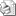 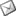 Sayı     : 2008 / 2365İLGİ   : TESK'in 30.12.2008 tarih, 8266 no, 121 sayılı genelgesi30 Aralık 2008 tarih ve 27096 sayılı Resmi Gazete'de yayınlanan Asgari Ücret Tespit Komisyonu Kararı uyarınca asgari ücret, 16 yaşını doldurmuş işçiler için 01.01.2009 - 30.06.2009 tarihleri arasında günlük brüt 22.20 TL olarak belirlenmiştir.Buna göre asgari ücret 01.01.2009 - 30.06.2009 tarihleri arasında aylık brüt 666.00 TL olacaktır.Kayıt ücreti ve yıllık aidatların 01.01.2009 - 30.06.2009 dönemini kapsayacak uygulama esasları, ilgili Yönetmelik hükümlerine göre Konfederasyonumuzca belirlenmiş olup, ilgide kayıtlı genelge ile Birliğimize gönderilmiştir.Bilgilerinizi ve uygulamanın yasa, yönetmelik ve genelge hükümlerine uygun bir şekilde yürütülmesi konusunda gereğini önemle rica ederiz.                                                                                             Özcan KILKIŞ                                                                                                    Hilmi KURTOĞLUGenel Sekreter                                                                                                      Başkan VekiliEKİ     : 1 - Kayıt ücreti, yıllık aidat, belge ve hizmet karşılıkları tablosu ( 3 Sahife )              2 - Kayıt ücreti ve yıllık aidatların Odalarımıza göre yapılmış tablosu(1Sahife)( http://www.tesk.org.tr/tr/mevzuat/08/08121.html )